С 222 №1,2,4   с 234 №4,5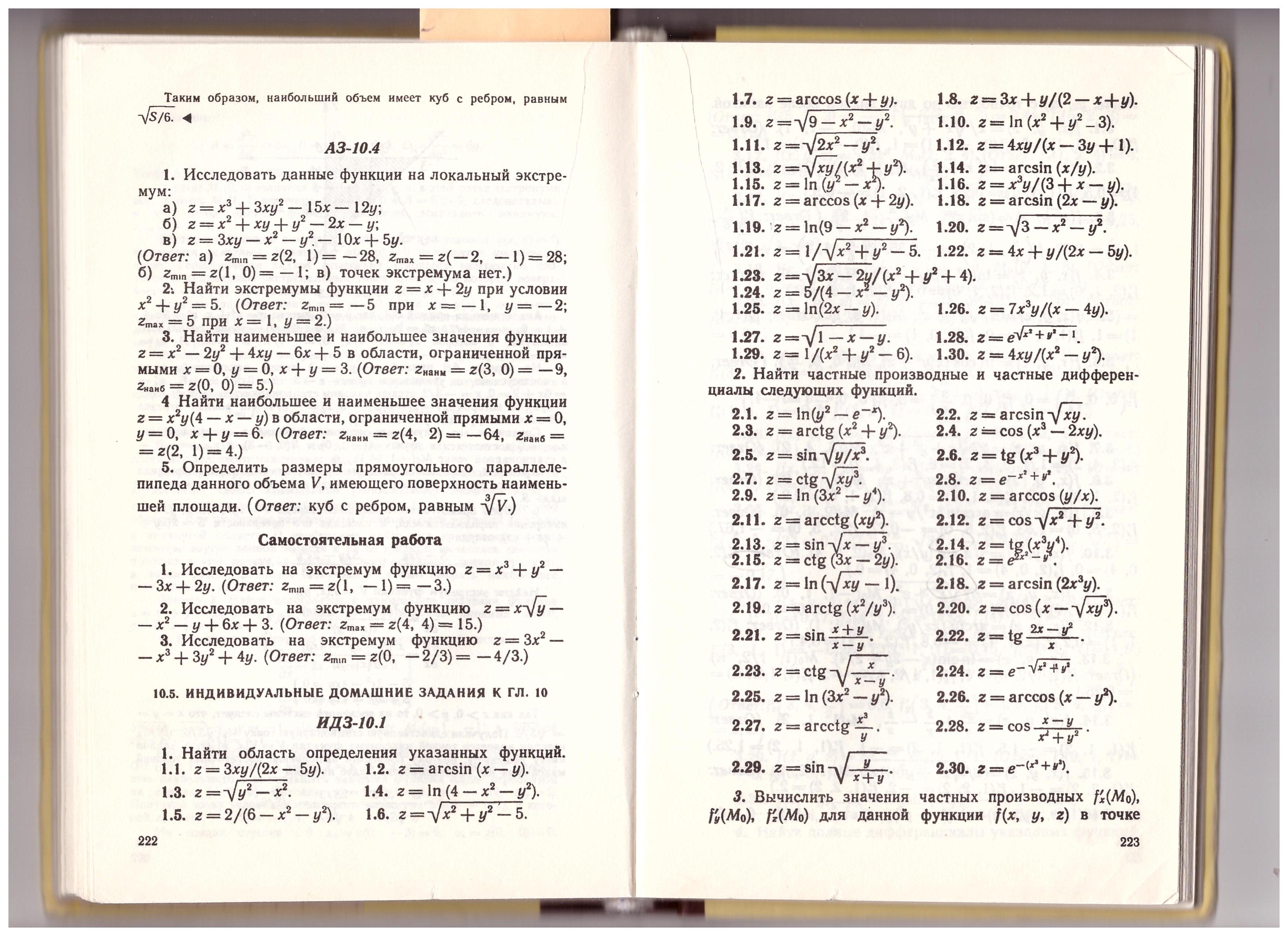 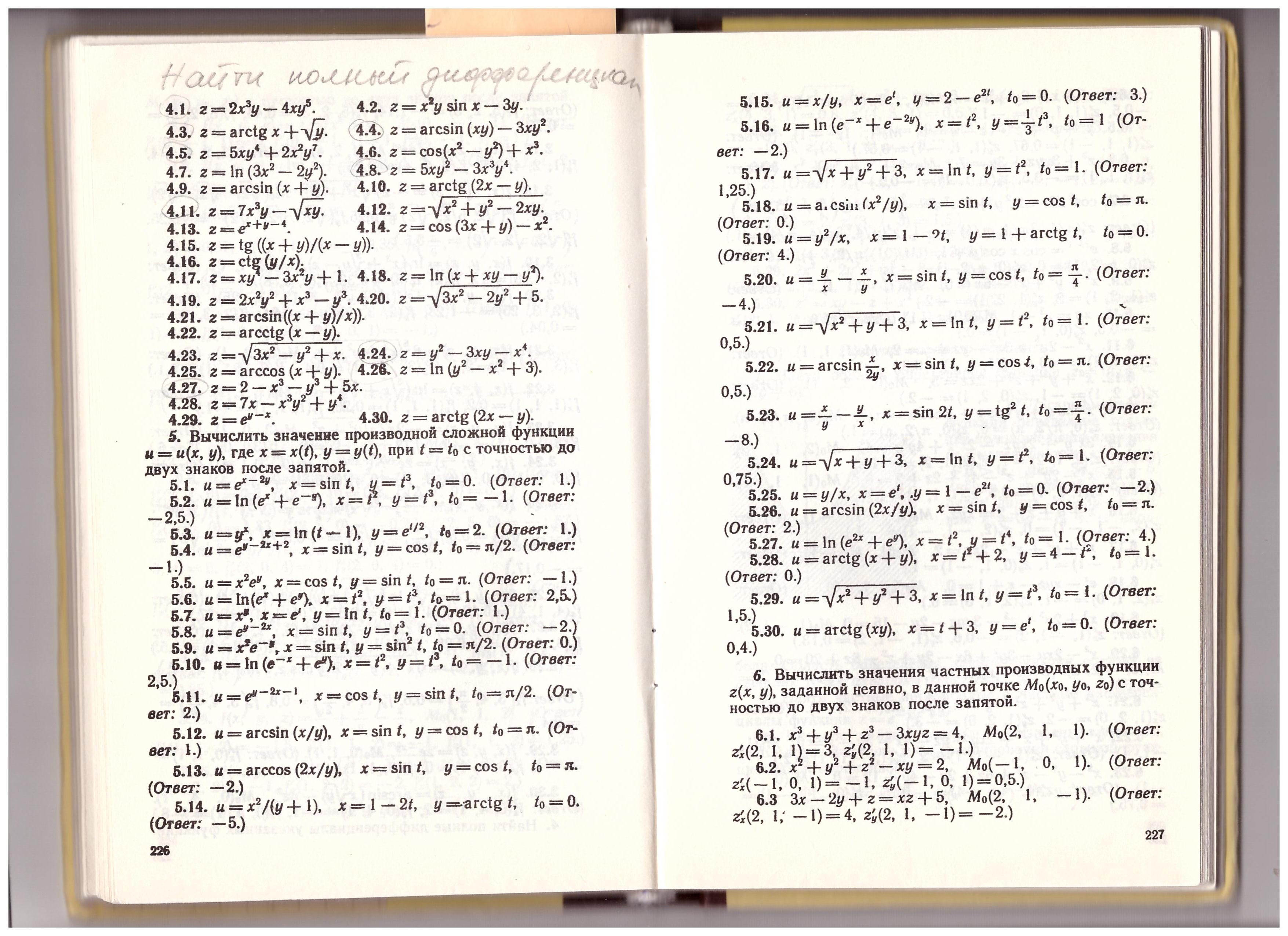 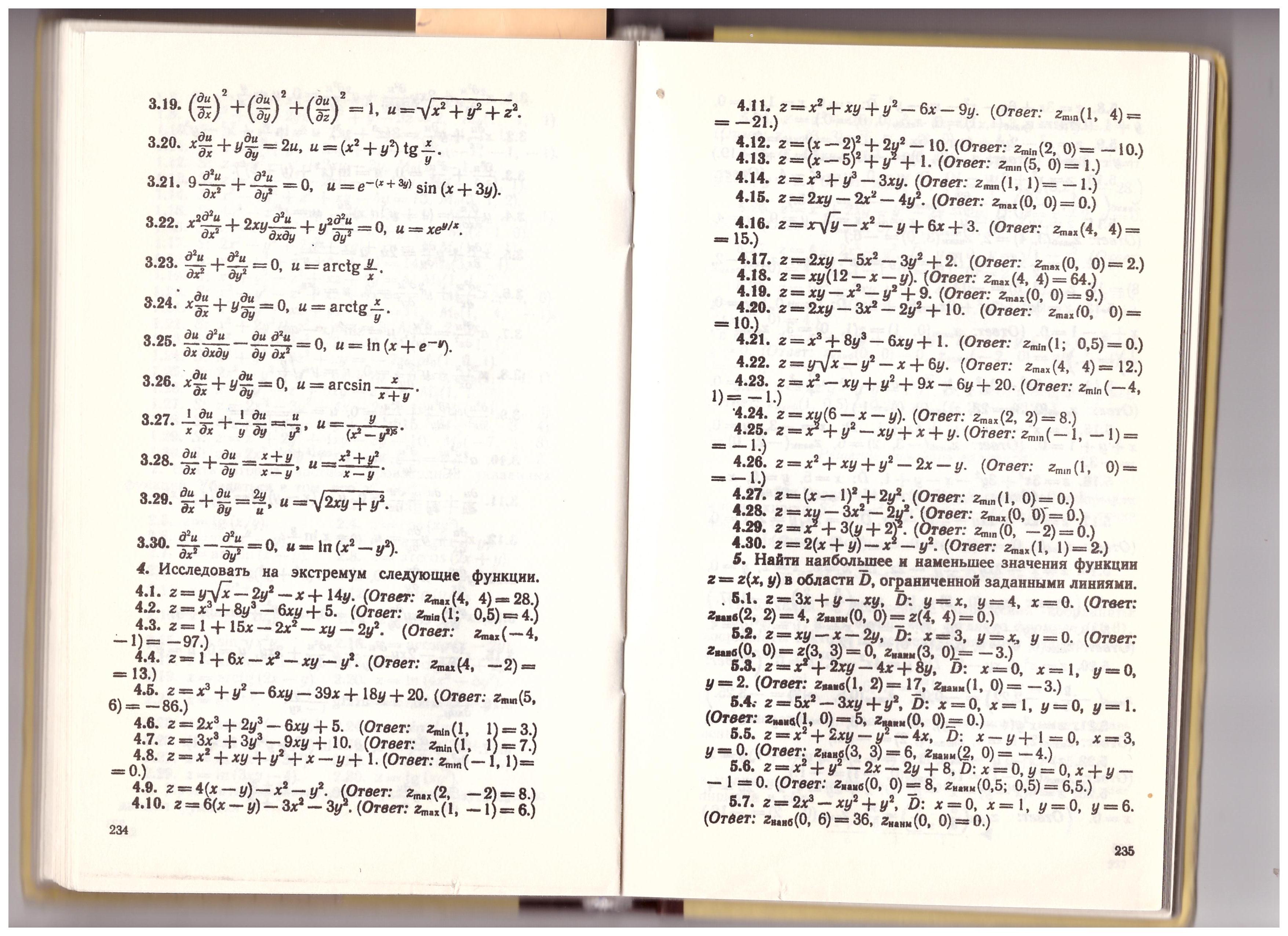 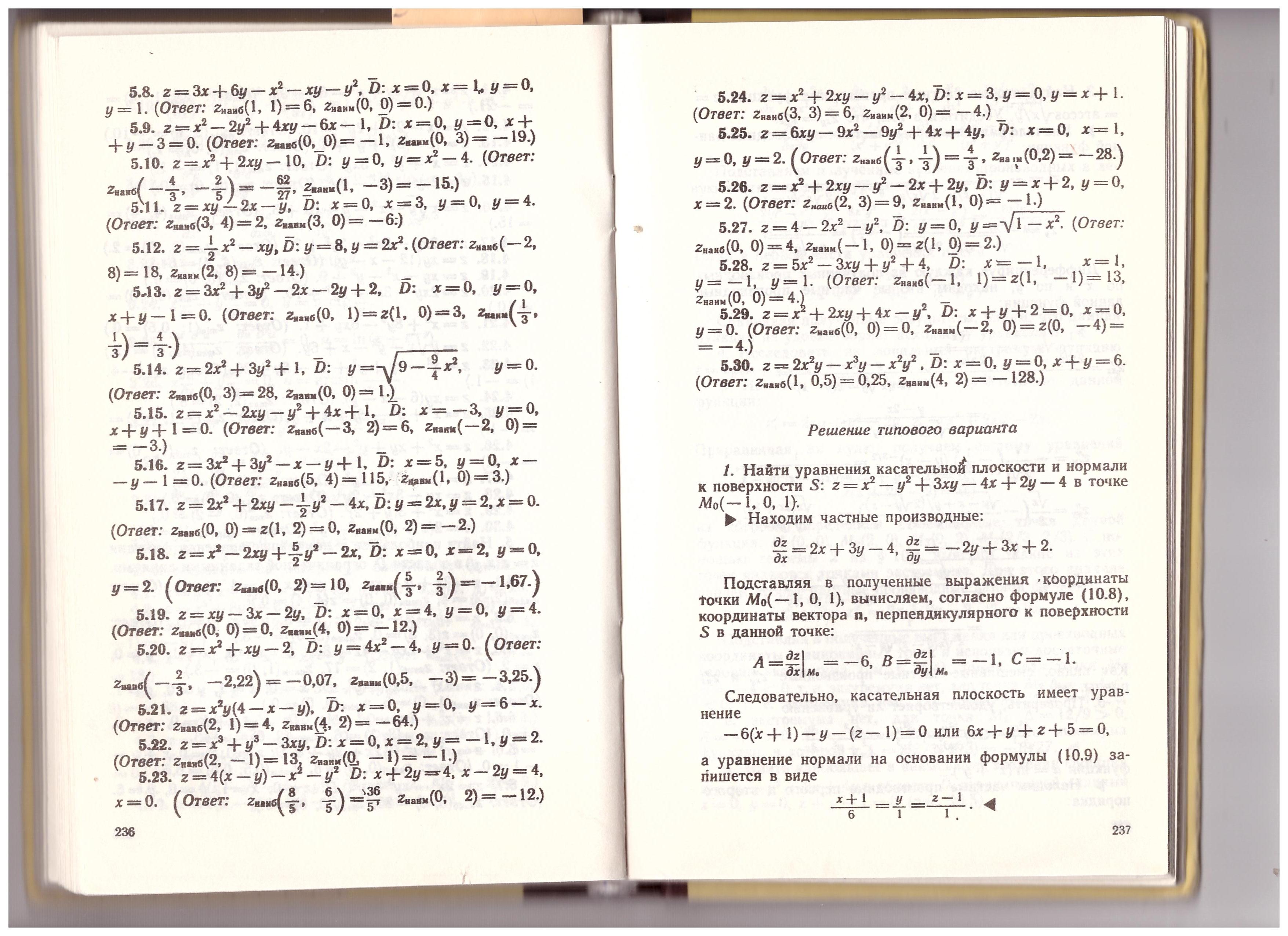 